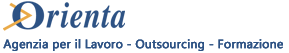 Orienta Agenzia per il lavoroOrienta Agenzia per il lavoro è una delle principali società italiane specializzate nella gestione di Risorse Umane. Attiva sul mercato dal 1993, oggi conta in Italia più di 50 filiali dirette ed un fatturato di oltre 150 milioni di euro. E’ presente anche in Polonia e in tutta Europa grazie alla rete Eurotemps, una partnership nata con altre agenzie per il lavoro estere, che ha l’obiettivo di offrire servizi HR attraverso un network internazionale.Servizi e agevolazioniAlle aziende del Tecnopolo, Orienta riserva tariffe agevolate, in relazione ai servizi di seguito elencati.Somministrazione e Staff leasing per esigenze di lavoro a tempo determinato e indeterminato: sconto del 21% sul margine standard applicato nel calcolo del costo orario del lavoratore somministrato.Selezione del personale/Permanent per figure professionali da inserire direttamente in azienda: tariffe agevolate da elaborare in base al profilo richiesto.Formazione su Sicurezza Generale: erogazione gratuita per i lavoratori somministrati del corso di 4 ore in e-learning (secondo quanto previsto dal D. Lgs. 81/2008 Art. 37 e dall’Accordo Stato Regioni 21 dicembre 2011). Formazione finanziata: corsi di formazione su misura finanziati dai fondi interprofessionali e dal fondo Forma.Temp. HR Consulting: soluzioni di consulenza personalizzate.Disabili e Categorie protette: selezione e somministrazione di risorse ex L.68/99.Family Care – “Le cicogne”: supporto per gestione del lavoro domestico e baby-sitting.Attivazione tirocini extracurriculari: tariffe agevolate per pratica di attivazione e gestione della pratica in 24/48 ore; Orienta è ente accreditato ai servizi al lavoro e soggetto promotore per l’attuazione di tirocini.Gestione Politiche Attive per il Lavoro: tirocini in Garanzia Giovani e accompagnamenti al lavoro.Servizio di orientamento “Myourjob”: dedicato ai figli dei dipendenti dell’azienda, il primo portale in Italia per l’orientamento professionale specialistico.ContattoPamela PierangeliOrienta Agenzia per il Lavoro – Outsourcing – FormazioneArea Manager Lazio e CampaniaTel. 06 72439702 - Mob.335 7323936
p.pierangeli@orienta.net  
www.orienta.net 